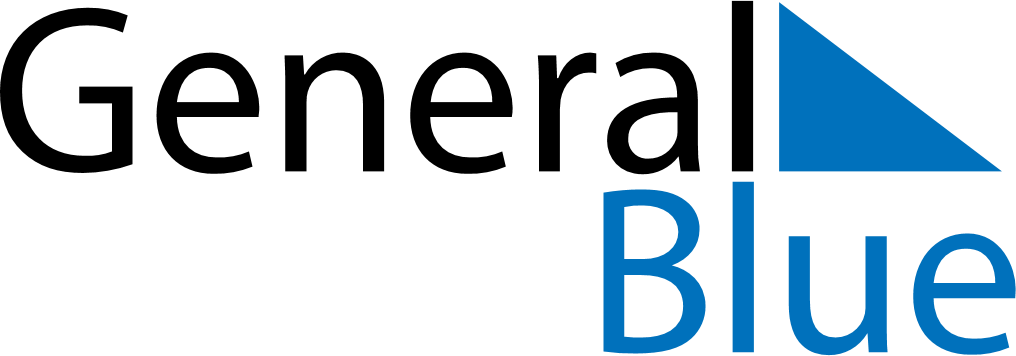 May 2020May 2020May 2020May 2020May 2020May 2020LatviaLatviaLatviaLatviaLatviaLatviaSundayMondayTuesdayWednesdayThursdayFridaySaturday12Labour Day3456789Restoration of Independence day10111213141516Mother’s Day171819202122232425262728293031NOTES